Домашнее задание§ 1.4Что такое знак? Приведите примеры знаков, используемых в общении людей.К какой разновидности языков (естественных или формальных) может быть отнесена морская флажковая азбука?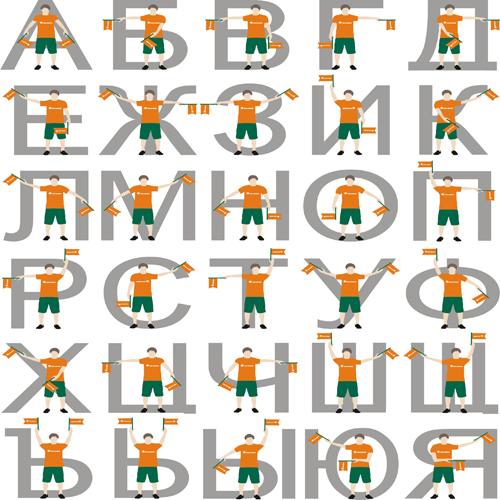 Какие языки в настоящее время являются самыми распространенными в мире? (ответ можно найти в энциклопедиях или в сети Интернет). 